Gemeindeblätter August 2018			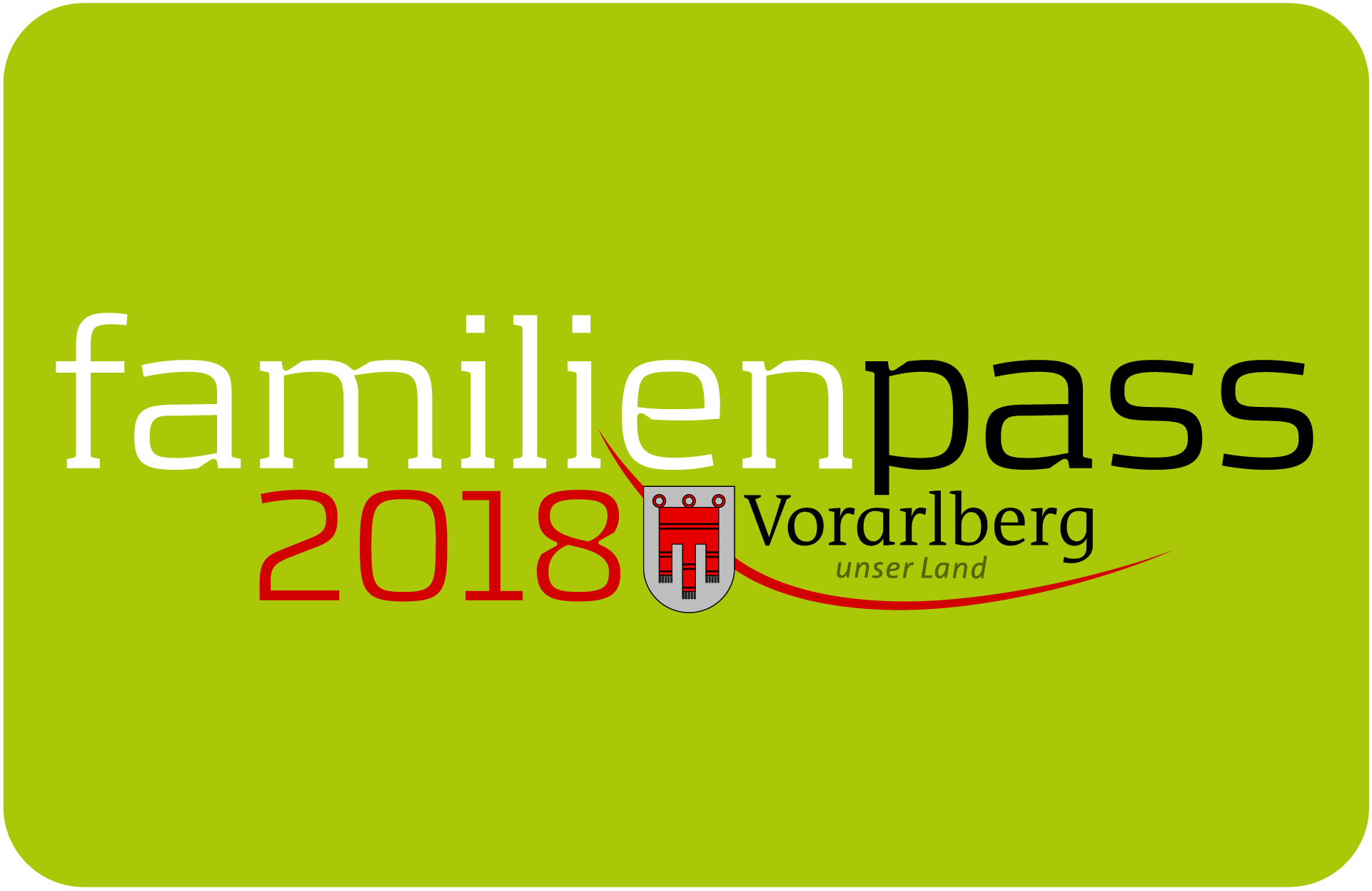 Mit der ÖBB Vorteilscard Family in die Sommerferien fahrenFamilien mit dem Vorarlberger Familienpass können doppelt sparen: Für sie gibt es die Vorteilscard Family zum Familienpass-Tarif. Das bedeutet, dass ein auf dem Vorarlberger Familienpass eingetragener Erwachsener die ÖBB Vorteilscard Family an jedem ÖBB-Schalter kostenlos bekommt. Voraussetzung ist der gleichzeitige Kauf eines Fernverkehrstickets mit österreichischem Reiseziel außerhalb Vorarlbergs. Familien mit mehr als vier Kindern bekommen zwei kostenlose Vorteilscards Family. Die Vorteilscard ist jeweils für ein Jahr und für Kinder bis 14 Jahre gültig. Kleinkinder von 0 bis 5 Jahren fahren in Begleitung eines/einer Jugendlichen oder einer erwachsenen Person in ÖBB Zügen weiterhin gratis.Familienpass-Tarif: Eine ÖBB Vorteilscard Family gratis (beim Kauf eines Fernverkehr-Tickets) statt um 19 Euro.Alle Details unter: www.oebb.at Bildnachweis: oebbVorarlberger FamilienpassTel 05574-511-24159familienpass@familienpass-vorarlberg.atwww.vorarlberg.at/familienpass